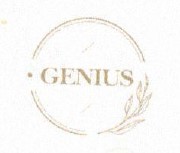 ___________________________________________________________________________________________Информационное письмо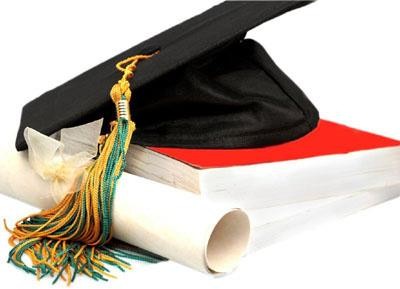 УВАЖАЕМЫЕ МОЛОДЫЕ УЧЕНЫЕ СНГ!Доводим до вашего сведения, что Mеждународный центр спорта, образования и науки«Genius» объявляет прием документов для выпуска сборника книг педагогов на тему «Лучший молодой ученый», выпускаемый в рамках международного проекта «Лучшие исследователи», инициированного для поддержки педагогов страны СНГ!Приглашаем на конкурс студентов Phd, магистрантов, старших преподавателей и преподавателей организаций образования! Лучшим из лучших, 3 молодым ученым будет вручена специальная премия «GENIUS».В сборник вносятся биографии преподавателей вузов и колледжей СНГ.Внесение в сборник осуществляется на конкурсной основе. Участникам проекта будет вручен книжный сборник, нагрудной знак «Лучший молодой ученый» и диплом, а научному руководителю - сертификат.Документы:Принимаются достижения молодых ученых за последние три года добившихся успехов в области науки, а именно копии дипломов, сертификатов, благодарственных писем, почетных грамот, а также копии статей, опубликованных в республиканских или зарубежных изданиях.не более 2-х страниц (14 кегл, Times New Roman) автобиография (копии подтверждающих документов: благодарственное письмо, диплом и т. д.), .), качественное фото 3\4.Документы на конкурс принимаются на одном из трех языках (казахский, русский, английский) до 30 НОЯБРЯ 2021 года отправить на электронную почту uzdik2021@mail.ru. В автобиографии обязательно должен быть указан адрес проживания (в случае не явки на итоговую конференцию в г. Нур-Султан, по указанному адресу будет отправлен нагрудной знак, сборник, диплом и сертификат).Примечание!!!Организационный взнос выставлен. Информация о взносе будет рассмотрена в течение 3 (трех) дней после отправки вами документов на конкурс. В случае принятия решения о принятии на конкурс, дополнительная информация будет направлена на ваш электронный адрес.Дополнительную информацию о проекте можно получить по телефонам:+77751368416+77779570955 (what’s app и звонки)Заявка!Ақпараттық хатҚҰРМЕТТІ ТМД ЖАС ҒАЛЫМДАРЫ!«Genius» халықаралық спорт, білім және ғылым орталығының ұйымдастыруымен жас ғалымдарды қолдау үшін қолға алынған халықаралық «Үздік зерттеушілер» жобасы аясында шығарылатын «Үздік жас ғалым» атты ғылым жолындағы жас ғалымдардың кітап жинағына құжаттар қабылдау басталғанын хабарлаймыз!Байқауға білім беру ұйымдарының Phd докторанттарын, магистранттарды, аға оқытушыларды, оқытушыларды шақырамыз!Құжаттар:- Ғылым саласында жетістікке жеткен жас ғалымдардың соңғы үш жылда жеткен жетістіктерінің, яғни диплом, сертификат, алғыс хат, құрмет грамоталарының көшірмелері, сонымен қатар республикалық немесе шетелдік басылымдарда шыққан мақалаларының көшірмесі қабылданады.Кітап жинаққа ТМД көлеміндегі ЖОО және колледж оқытушыларының өмірбаяндары енгізіледі.Жинаққа енгізу конкурстық негізде жүзеге асырылады. Жоба қатысушыларына «Үздік жас ғалым» төс белгісі және халықаралық жас ғалымдардың кітап жинағы, диплом, ғылыми жетекшілеріне сертификат беріледі.Байқау қатысушылары өзі жайлы жазылған 2 беттен (14 кегл, Times New Roman) артық емес автобиографиясы (растайтын құжат көшірмелері (мыс.: Алынған алғыс хат, диплом және т.б.) қоса тіркелуі тиіс), 3\4 форматтағы сапалы суретін және жұмыс барысындағы фото-суреттерін қоса 2021 жылдың 30-шы қарашаға дейін uzdik2021@mail.ru электронды мекен-жайына жолдауы тиіс. Байқауға құжаттар 3 (қазақ, орыс, ағылшын) тілдерінің бірінде қабылданады. Өмірбаянда міндетті түрде тұрғылықты мекен-жайы көрсетілуі тиіс (Нұр-Сұлтан қаласында өтетін қорытынды конференцияға келе алмаған жағдайда көрсетілген мекен-жай бойынша төс белгі, жинақ, диплом, сертификат почта желісі арқылы жіберілетін болады ).Ескерту!!!Ұйымдастыру жарна ақысы қойылған. Жарна туралы ақпарат Сіздер жинаққа өз құжаттарыңызды жібергеннен соң 3 (үш) күн ішінде қаралып, жинаққа қабылдау туралы шешім шыққан жағдайда, Сіздердің электронды мекен-жайларыңызға қосымша ақпарат ретінде жіберіледі.Жоба туралы қосымша ақпаратты төменде көрсетілген телефондар арқылы ала аласыздар:+77751368416+77779570955 (what’s app және қоңырау шалу)Өтініш!ФИО участникаСтрана, область, городНазвание	образовательногоучрежденияСотовый телефон, e-mailКачественное фото 3/4Индекс местного отделения почтыҚатысушының тегі, аты-жөніЕл, облыс, қалаБілім беру мекеменің атауыТелефон, ұялы, е-mail.ruСапалы түрлі-түсті ¾ фотоЖергілікті казпочтаның индексномері